                                                 МІНІСТЕРСТВО ОСВІТИ І НАУКИ УКРАЇНИБЕРЕГІВСЬКИЙ  ЗАКЛАДЗАГАЛЬНОЇ СЕРЕДНЬОЇ ОСВІТИ     І - II СТУПЕНІВМОСТИСЬКОЇ МІСЬКОЇ РАДИЯВОРІВСЬКОГО РАЙОНУ  ЛЬВІВСЬКОЇ ОБЛАСТІ81334, Львівська обл., Мостиський р-н., с.Берегове,тел. (234) 3-34-48, e-mail beregove1@ukr.net                                               ВИТЯГ      з протоколу № 7 засідання педагогічної ради від 03.09.2021р.Голова педради: Куцериб В.В.Секретар педради:  Піх М.Р.Слухали:  заступника директора Скабару О.В. про організацію педагогічного патронажу для учениці 6 класу Нояровської Лесі Михайлівни.Ухвалили: на  підставі Положення про індивідуальну форму навчання в загальноосвітніх навчальних закладах, довідки ЛКК№ 03 від 03.09.2021р.  та заяви Нояровської Руслани Ігорівни, матері учениці, організувати  в 2021-2022н.р. педагогічний патронаж для учениці 6 класу Нояровської Лесі Михайлівни з тижневим навантаженням 14 годин.          Голова педради:	          В.Куцериб	Секретар педради:		М. Піх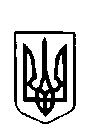 